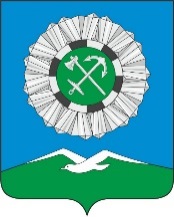 Российская ФедерацияИркутская областьСлюдянский районСЛЮДЯНСКОЕ МУНИЦИПАЛЬНОЕ ОБРАЗОВАНИЕГОРОДСКАЯ ДУМАРЕШЕНИЕ  г. Слюдянкаот 30.05.2023 № 47 V-ГДОб утверждении Перечня имущества,находящегося в муниципальной собственности Слюдянского муниципального образования и подлежащего передаче в муниципальнуюсобственность муниципального образования -Слюдянский муниципальный район          В целях более эффективного управления муниципальной собственностью Слюдянского муниципального образования, руководствуясь Федеральным законом от 06.10.2003г. № 131-ФЗ "Об общих принципах организации местного самоуправления в Российской Федерации", учитывая Закон  Иркутской области от 16 мая 2008 года № 14-ОЗ «О порядке согласования перечня имущества, подлежащего передаче, порядке направления согласованных предложений органами местного самоуправления соответствующих муниципальных образований Иркутской области уполномоченному органу государственной власти Иркутской области и перечне документов, необходимых для принятия правового акта Иркутской области о разграничении муниципального имущества», руководствуясь ст. 10, 33, 37 Устава Слюдянского муниципального образования, зарегистрированными  Главным управлением Министерства юстиции Российской Федерации по Сибирскому федеральному округу с изменениями и дополнениями от 17 января 2023 года  №RU385181042023001,ГОРОДСКАЯ ДУМА РЕШИЛА:           1. Утвердить перечень имущества, находящегося в муниципальной собственности Слюдянского муниципального образования и подлежащего передаче в муниципальную собственность муниципального образования -Слюдянский муниципальный район, согласно приложению (Приложение №1).2. Опубликовать настоящее решение в газете «Байкал новости» или в приложении к данному периодическому изданию, а также на официальном сайте Слюдянского муниципального образования сети «Интернет».Глава Слюдянского           муниципального образования                                                                                        В.Н. СендзякПредседатель Думы Слюдянскогомуниципального образования                                                                                      М.М.КайсаровПриложение № 1к решению Думы Слюдянскогомуниципального образованияот 30.05.2023 № 47 V-ГДПеречень имущества, находящегося в муниципальной собственностиСлюдянского муниципального образования и подлежащего передаче в муниципальнуюсобственность муниципального образования -Слюдянский муниципальный районНедвижимое имущество№ п/пНаименование АдресКадастровый (или условный номер) 1Земельный участокИркутская область, Слюдянский район, г. Слюдянка, ул. Слюдянских Красногвардейцев, дом №35, площадью 1400м238:25:010129:7162Земельный участокИркутская область, Слюдянский район, г. Слюдянка, ул. Слюдянских Красногвардейцев, дом №35, площадью 543 м238:25:010129:753Земельный участокИркутская область, Слюдянский район, г. Слюдянка, ул. Карбышева, дом № 6, площадью 1458м238:25:010128:7354Земельный участокИркутская область, Слюдянский район, г. Слюдянка, ул. Карбышева, дом № 10, площадью 1547м238:25:010128:734